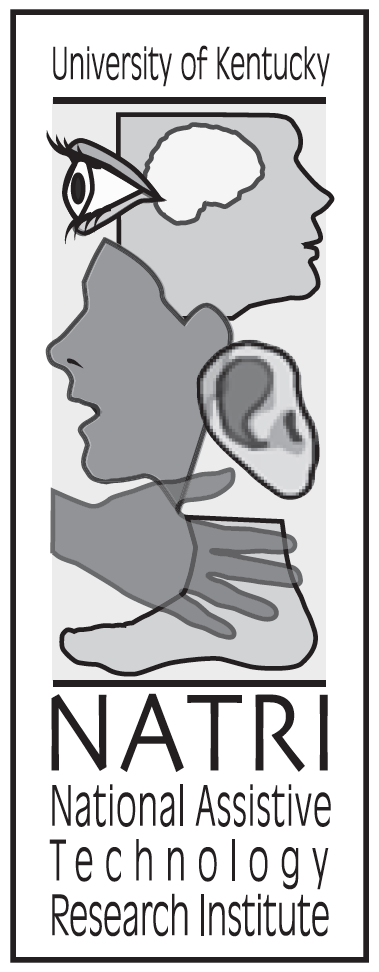 WATI Assistive Technology Consideration Guide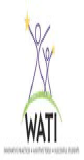 What task is it that we want this student to do, that they are unable to do at a level that reflects their skills/abilities (writing, reading, communicating, seeing, hearing)? Document by checking each relevant task below. Please leave blank any tasks that are not relevant to the student’s IEP.Is the student currently able to complete tasks with special strategies or accommodations? If yes, describe in Column A for each checked task.Is there available assistive technology (either devices, tools, hardware, o software) that could be used to address this task? (If none are known, review WATI’s AT Checklist.) If any assistive technology tools are currently being used (or were tried in the past), describe in Column B.Would the use of assistive technology help the student perform this skill more easily or efficiently, in the least restrictive environment, or perform successfully with less personal assistance? If yes, complete Column C.Top of FormBottom of FormTop of FormBottom of FormSTUDENT INFORMATIONSTUDENT INFORMATIONSTUDENT INFORMATIONStudent NameGrade Date of BirthLAST, FIRST NAMESecondWithheld SchoolDateAT Plan Review DateOglethorpe County Primary School07/14/201508/21/16POINT OF CONTACT  (Individual assigned to keep the Implementation Plan updated)POINT OF CONTACT  (Individual assigned to keep the Implementation Plan updated)POINT OF CONTACT  (Individual assigned to keep the Implementation Plan updated)Chad DeWolf (for this assignment)EQUIPMENTEQUIPMENTEQUIPMENT AND SOFTWARE TO BE USEDSTATUS (e.g., owned by school, will purchase, will borrow, etc…)iPod or any portable music player and headphonesCurrently owned by schoolEQUIPMENT TASKSEQUIPMENT TASKSEQUIPMENT TASKSTASK (e.g., order/procure AT, load software, adapt/customize devices/software, set upat home/school, maintain/repair, etc.)PERSON RESPONSIBLEDATE DUELoad parent approved list of music and parent recorded voices as .mp3 files.Parents said they will handle playlistBefore the beginning of the school yearIMPLEMENTATION TEAMIMPLEMENTATION TEAMNAME (List all individuals who will implement the AT with the student.)ROLE (e.g., administrator, teacher, family member, service provider, etc…)Unknown teacher, para-professional and administrationTeacher, para-professional and administrationTRAININGTRAININGTRAININGTRAININGTRAININGTRAINING NEEDTRAINEESTRAINERDATES & TIMESFOLLOW UP / ALONG PLANHow and when to use mp3 playerAdmin, class teachers, parents, and studentSchool CounselorBeginning of school – probably a refresherTeacher will ensure the student can manipulate the playlist independently.CLASSROOM IMPLEMENTATIONCLASSROOM IMPLEMENTATIONCLASSROOM IMPLEMENTATIONCLASSROOM IMPLEMENTATIONIEP GOALCURRICULUM/DOMAIN (e.g., math, science, PE, art, etc…)PERSON(S) RESPONSIBLEAT NEEDED TO ACCOMPLISH GOAL (List specific AT and customized settings if appropriate)Playlist will allow student to remain in the classroom to complete work.English, Math, Science, Social StudiesClassroom teachersMp3 player and headphonesHOME IMPLEMENTATIONHOME IMPLEMENTATIONHOME IMPLEMENTATIONHOME IMPLEMENTATIONIEP GOALCURRICULUM/DOMAIN (e.g., math, science, PE, art, etc…)PERSON(S) RESPONSIBLEAT NEEDED TO ACCOMPLISH GOAL (List specific AT and customized settings if appropriate)Same strategies will occur with parents to limit outbursts and sessions of angerAllParentsMp3 player and headphonesMONITORING/EVALUATIONMONITORING/EVALUATIONMONITORING/EVALUATIONMONITORING/EVALUATIONGOALINSTRUCTIONAL STRATEGY (How will you teach student to use equipment and/or how to achieve goals.)RECORDING SYSTEM & FREQUENCY (e.g., task analysis recording system; score + or - on data recording sheet)PERSONS RESPONSIBLE FOR IMPLEMENTATION / DATA COLLECTIONUse of the mp3 player once per day at most, working towards less frequent usagesUse as a resource once it has been determined that the student will require the AT. Student already knows how to work the AT.We will track time of day, subject, and other triggers that start the need for the AT.Classroom teachers and parents at homeTaskA. If currently completes task with special strategies and / or accommodations, describe.B. If currently completes task with assistive technology tools, describe.C. Describe new or additional assistive technology to be tried. Motor Aspects of Writing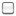 Use of mp3 player of music playlist and parent voices for a calm and soothing transition from an outburst or for anger management. Computer AccessUse of mp3 player of music playlist and parent voices for a calm and soothing transition from an outburst or for anger management. Composing Written MaterialUse of mp3 player of music playlist and parent voices for a calm and soothing transition from an outburst or for anger management. Communication ReadingUse of mp3 player of music playlist and parent voices for a calm and soothing transition from an outburst or for anger management. OrganizationTaskA. If currently completes task with special strategies and / or accommodations, describe.B. If currently completes task with assistive technology tools, describe.C. Describe new or additional assistive technology to be tried. Math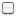 Use of mp3 player of music playlist and parent voices for a calm and soothing transition from an outburst or for anger management. Recreation and Leisure Activities of Daily Living (ADLs)Use of mp3 player of music playlist and parent voices for a calm and soothing transition from an outburst or for anger management. Mobility Positioning and Seating Vision HearingAre there assistive technology services (more specific evaluation of need for assistive technology, adapting or modifying the assistive technology, technical assistance on its operation or use, or training of student, staff, or family) that this student needs? If yes, describe what will be provided, the initiation and duration.N/AAre there assistive technology services (more specific evaluation of need for assistive technology, adapting or modifying the assistive technology, technical assistance on its operation or use, or training of student, staff, or family) that this student needs? If yes, describe what will be provided, the initiation and duration.N/AAre there assistive technology services (more specific evaluation of need for assistive technology, adapting or modifying the assistive technology, technical assistance on its operation or use, or training of student, staff, or family) that this student needs? If yes, describe what will be provided, the initiation and duration.N/AAre there assistive technology services (more specific evaluation of need for assistive technology, adapting or modifying the assistive technology, technical assistance on its operation or use, or training of student, staff, or family) that this student needs? If yes, describe what will be provided, the initiation and duration.N/A